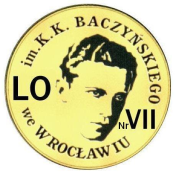 WYMAGANIA EDUKACYJNE Z HISTORII NIEZBĘDNE DO UZYSKANIA PRZEZ UCZNIA POSZCZEGÓLNYCH ŚRÓDROCZNYCH I ROCZNYCH OCEN KLASYFIKACYJNYCH WYNIKAJĄCYCH Z REALIZOWANEGO PROGRAMU, KULESZA RYSZARD, KOWALEWSKI KRZYSZTOF, ZROZUMIEĆ PRZESZŁOŚĆ 1PODRĘCZNIK DO HISTORII DLA LICEUM OGÓLNOKSZTAŁCĄCEGO I TECHNIKUM. ZAKRES ROZSZERZONY. NOWA PODSTAWA PROGRAMOWA OD 2022 R.DLA LICEUM OGÓLNOKSZTAŁCĄCEGO I TECHNIKUM. ZAKRES ROZSZERZONY /(LICEUM 4-LETNIE)  ZAKRES ROZSZERZONY -  klasa 1ETemat lekcjiZagadnieniaWymagania na poszczególne ocenyWymagania na poszczególne ocenyWymagania na poszczególne ocenyWymagania na poszczególne ocenyWymagania na poszczególne ocenyTemat lekcjiZagadnieniaOcena dopuszczającaUczeń:Ocena dostatecznaUczeń:Ocena dobraUczeń:Ocena bardzo dobraUczeń:Ocena celującaUczeń:Zrozumieć przeszłośćCele badania i nauczania historiiZnaczenie historiiKlasyfikacja źródeł historycznychEpoki – podział i prosta charakterystykaNauki pomocnicze historii– prawidłowo stosuje pojęcia: historia, prehistoria, nauki pomocnicze historii– rozpoznaje rodzaje źródeł historycznych– klasyfikuje źródła historyczne– wymienia w kolejności chronologicznej epoki historyczne– opisuje rodzaje źródeł historycznych– wyjaśnia zasady krytycznej analizy i interpretacji różnych rodzajów źródeł historycznych– wskazuje i wyjaśnia ramy chronologiczne poszczególnych epok historycznych– wyjaśnia zasady pracy z materiałami źródłowymi– analizuje różne oceny historiografii, dotyczące dziejów ojczystych i powszechnychRozdział I. Pierwsze cywilizacjeRozdział I. Pierwsze cywilizacjeRozdział I. Pierwsze cywilizacjeRozdział I. Pierwsze cywilizacjeRozdział I. Pierwsze cywilizacjeRozdział I. Pierwsze cywilizacjeRozdział I. Pierwsze cywilizacje1. Początki historii człowieka Zarys antropogenezyChronologia pradziejówCzłowiek w paleolicieRewolucja neolityczna– prawidłowo stosuje pojęcia prehistoria– wymienia w kolejności epoki prehistorii (epoka kamienia, epoka brązu, epoka żelaza)– wskazuje na mapie rejon pojawienia się Homo sapiens– prawidłowo wyjaśnia pojęcia: paleolit, neolit, antropogeneza, rewolucja neolityczna– przedstawia na mapie przebieg migracji Homo sapiens– wymienia w porządku chronologicznym etapy ewolucji człowieka– wyjaśnia znaczenie rewolucji neolitycznej– przedstawia idę ewolucji Karola Darwina– opisuje etapy ewolucji człowieka– wyjaśnia cechy sztuki paleolitu i neolitu– w szerokim aspekcie przedstawia i wyjaśnia dokonania naukowe Karola Darwina2. Narodziny cywilizacji Znaczenie wielkich rzek dla rozwoju cywilizacji i powstania pierwszych państwUstrój państw-miast sumeryjskich Znaczenie wynalezienia pismaOsiągnięcia SumerówWspółczesne dziedzictwo kultur Sumeru i innych najdawniejszych kultur Mezopotamii– wskazuje na mapie rejony wielkich rzek (Tygrys, Eufrat)– wyjaśnia rolę wielkich rzek dla rozwoju gospodarki– rozpoznaje pismo klinowe– wskazuje na mapie obszar Sumeru– wymienia najważniejsze wynalazki cywilizacji sumeryjskiej– wyjaśnia cechy ustrojowe sumeryjskich miast-państw– opisuje warunki naturalne Mezopotamii– wyjaśnia okoliczności powstania i role pisma– wyjaśnia rolę Sargona Wielkiego– wymienia najważniejsze osiągnięcia cywilizacji Sumerów – wyjaśnia cechy religii Sumerów– opisuje okoliczności powstania i cechy najstarszych miast– opisuje w porządku chronologicznym najważniejsze etapy dziejów Mezopotamii– w szerokim aspekcie wyjaśnia przyczyny powstania pierwszych państw w rejonie Mezopotamii– porównuje osiągnięcia cywilizacyjne ludów Mezopotamii– wskazuje współczesne dziedzictwo kultur Bliskiego Wschodu3. Babilonia i Asyria Ukształtowanie się pierwszych imperiówNajważniejsze kultury: Babilonia i AsyriaWierzenia ludów MezopotamiiKodeks Hammurabiego jako jeden z najstarszych zabytków prawodawstwaNauka, sztuka i wierzenia starożytnej Mezopotamii– wskazuje na mapie obszar Babilonu i Asyrii– wyjaśnia cechy ustrojowe mezopotamskich państw– rozpoznaje dzieła sztuki mezopotamskiej– za pomocą mapy opisuje zmiany granic starożytnych imperiów – opisuje ustrój polityczny oraz struktury społeczne Babilonu i Asyrii– wymienia najważniejsze osiągnięcia cywilizacji Mezopotamii– wyjaśnia cechy religii Babilonu i Asyrii– wyjaśnia rolę Hammurabiego– wyjaśnia znaczenie kodyfikacji prawa– opisuje w porządku chronologicznym najważniejsze etapy dziejów Mezopotamii– wyjaśnia rolę wielkich przywódców: Nabuchodonozora II, Asurbanipala– wyjaśnia specyfikę armii asyryjskiej– w szerokim aspekcie wyjaśnia przyczyny postania imperiów w rejonie Mezopotamii– porównuje osiągnięcia cywilizacyjne ludów Mezopotamii– wskazuje współczesne dziedzictwo kultur Bliskiego Wschodu4. Państwo faraonówDzieje polityczne z podstawową periodyzacją dziejów EgiptuUstrój polityczny państwa faraonówStruktura społeczeństwa starożytnego EgiptuWspółczesne dziedzictwo cywilizacji Egiptu– wskazuje na mapie Egipt i Nil– wyjaśnia rolę Nilu dla gospodarki egipskiej – rozpoznaje pismo hieroglificzne – rozpoznaje piramidy egipskie i wyjaśnia ich rolę– opisuje warunki naturalne Egiptu– opisuje główne cechy ustroju politycznego starożytnego Egiptu– rozpoznaje dzieła sztuki egipskiej– wyjaśnia okoliczności powstania piramid– za pomocą mapy opisuje zmiany granic Egiptu– opisuje główne cechy ustroju społecznego starożytnego Egiptu– wymienia i opisuje najważniejsze osiągnięcia cywilizacji egipskiej– w szerokim aspekcie przedstawia rolę czynników geograficznych dla dziejów starożytnego Egiptu– wymienia w porządku chronologicznym główne etapy dziejów starożytnego Egiptu– wyjaśnia rolę wielkich przywódców: Narmera, Ramzesa II– w szerokim aspekcie przedstawia okoliczności powstania i funkcjonowania państwa egipskiego– porównuje osiągnięcia cywilizacyjne ludów Mezopotamii i Egiptu– wskazuje współczesne dziedzictwo kultury starożytnego Egiptu5. Kultura starożytnego EgiptuPoliteistyczne wierzenia EgipcjanOsiągnięcia cywilizacji EgiptuSztuka starożytnego EgiptuBadania cywilizacji egipskiejWspółczesne dziedzictwo cywilizacji Egiptu– rozpoznaje pismo hieroglificzne– rozpoznaje świątynie egipskie i wyjaśnia ich rolę– wymienia główne cechy religii egipskiej– rozpoznaje dzieła sztuki egipskiej– wymienia i opisuje najważniejsze osiągnięcia cywilizacji egipskiej– wymienia głównych bogów egipskich i opisuje mitologię egipską– w szerokim aspekcie przedstawia rolę religii dla dziejów starożytnego Egiptu– wyjaśnia rolę Echnatona– porównuje osiągnięcia cywilizacyjne ludów Mezopotamii i Egiptu– wskazuje współczesne dziedzictwo kultury starożytnego Egiptu– wyjaśnia okoliczności odczytania hieroglifów egipskich6. Inne cywilizacje Bliskiego WschoduCywilizacje Bliskiego Wschodu: Izrael, Fenicja, Persja i HetyciMonoteizm religii żydowskiej i jego znaczenieKolonizacja fenicka i znaczenie handlu w starożytnościEwolucja pisma – wykształcenie alfabetuWspółczesne dziedzictwo starożytnego Izraela– wskazuje na mapie rejon Izraela (z Jerozolimą), Fenicji, Persji– wymienia główne założenia monoteizmu– rozpoznaje pismo fenickie– wyjaśnia główne założenia religii żydowskiej– wskazuje na mapie rejony kolonizacji fenickiej– wymienia główne osiągnięcie starożytnych Fenicjan– opisuje cywilizacyjną rolę Hetytów– za pomocą mapy przedstawia zmiany granic Izraela, Persji– wyjaśnia znaczenie kolonizacji fenickiej– wyjaśnia znaczenie powstania alfabetu– charakteryzuje specyfikę imperium perskiego– opisuje główne etapy losów narodu żydowskiego– ukazuje rolę wielkich przywódców: Abrahama, Mojżesza, Salomona– w porządku chronologicznym opisuje rozwój imperium perskiego– wyjaśnia rolę Cyrusa Wielkiego, Dariusza Wielkiego– w szerokim aspekcie ukazuje losy narodu żydowskiego w starożytności– wyjaśnia rolę religii żydowskiej dla dziejów ludzkości– porównuje cechy religii ludów starożytnego Bliskiego Wschodu– porównuje i ocenia ustroje społeczno-polityczne starożytnych cywilizacji7. Cywilizacje Indii i ChinCywilizacja Indusu i Żółtej RzekiŹródła wielkich religii i systemów etycznych: hinduizmu, buddyzmu, konfucjanizmu i taoizmuOsiągnięcia cywilizacji Dalekiego Wschodu i Indii– wskazuje na mapie rejon Indusu i Żółtej Rzeki– rozpoznaje główne osiągnięcia cywilizacji starożytnych Indii i Chin– wymienia główne osiągnięcia cywilizacji starożytnych Indii i Chin– rozróżnia główne dalekowschodnie religie i systemy etyczne– wyjaśnia znaczenie osiągnięć cywilizacji Indii i Chin– wyjaśnia główne zasady dalekowschodnich religii i systemów etycznych: hinduizmu, buddyzmu, konfucjanizmu i taoizmu– opisuje główne etapy dziejów starożytnych Indii i Chin– opisuje cechy ustrojowe i społeczne państw Dalekiego Wschodu– wskazuje współczesne dziedzictwo starożytnych cywilizacji Indii i Chin– porównuje osiągnięcia cywilizacyjne ludów starożytnego Bliskiego i Dalekiego Wschodu– porównuje systemy prawne i etyczne cywilizacji Bliskiego i Dalekiego WschoduRozdział II. Dzieje starożytnej GrecjiRozdział II. Dzieje starożytnej GrecjiRozdział II. Dzieje starożytnej GrecjiRozdział II. Dzieje starożytnej GrecjiRozdział II. Dzieje starożytnej GrecjiRozdział II. Dzieje starożytnej GrecjiRozdział II. Dzieje starożytnej Grecji1. Początki cywilizacji greckiejWpływ warunków geograficznych na powstanie cywilizacji antycznej GrecjiPowstanie i upadek kultury minojskiej i mykeńskiejOsiągnięcia kultury minojskiej i mykeńskiejKształtowanie się alfabetu greckiego i inne rodzaje pisma stosowane na ziemiach greckich w starożytności– wskazuje na mapie teren Grecji– wyjaśnia wpływ ukształtowania naturalnego Grecji na dzieje Hellady– prawidłowo stosuje pojęcia: Hellada, Hellenowie– rozpoznaje pismo greckie– rozpoznaje pałac w Knossos– opisuje warunki naturalne Grecji– wskazuje na mapie najważniejsze regiony starożytnej Grecji– prawidłowo stosuje pojęcia: cywilizacja minojska, cywilizacja mykeńska, „wieki ciemne”– wymienia główne cechy cywilizacji minojskiej i mykeńskiej– opisuje i porównuje główne osiągnięcia cywilizacji minojskiej i mykeńskiej– opisuje główne etapy dziejów cywilizacji minojskiej i mykeńskiej– wyjaśnia pojęcia: wojna trojańska, „wieki ciemne”– porównuje warunki naturalne starożytnego Wschodu i Grecji– wskazuje współczesne dziedzictwo cywilizacji starożytnej Grecji2. Greckie poleisCharakterystyka poleis greckichObszar starożytnego świata greckiegoKulturowe, obyczajowe i polityczne elementy wspólnoty Greków w starożytnościWielka Kolonizacja i jej znaczenie– prawidłowo stosuje pojęcie polis– wymienia główne cechy systemu polis– wskazuje na mapie najważniejsze regiony starożytnej Grecji– prawidłowo stosuje pojęcia: Wielka Kolonizacja, kolonia, metropolia– wskazuje na mapie rejony kolonizacji greckiej– opisuje proces i wyjaśnia znaczenie Wielkiej Kolonizacji– opisuje struktury społeczne polis– porównuje kolonizację fenicką z kolonizacją grecką– wyjaśnia znaczenie rewolucji hoplickiej– wyjaśnią rolę religii, języka i sportu jako czynników integrujących Hellenów– w szerokim aspekcie wyjaśnia znaczenie polis dla dziejów cywilizacji europejskiej– wskazuje współczesne dziedzictwo cywilizacji starożytnej Grecji3. Antyczna SpartaPowstanie i rozwój SpartyUstrój SpartyOrganizacja społeczeństwa SpartyWychowanie i życie Spartan– wskazuje na mapie Spartę– prawidłowo stosuje pojęcia: oligarchia, wychowanie spartańskie– wymienia główne organy władzy w Sparcie– wyjaśnia główne cechy ustrojowe Sparty– opisuje strukturę społeczną Sparty– prawidłowo stosuje pojęcie helota– wymienia etapy życia spartiaty– opisuje skład i zasady funkcjonowania głównych organów władzy w Sparcie– prawidłowo stosuje pojęcia: efor, geruzja, zgromadzanie ludowe– opisuje i wyjaśnia znaczenie wychowania spartańskiego– wyjaśnia sytuację prawną kobiet w Sparcie– opisuje w porządku chronologicznym dzieje starożytnej Sparty– wyjaśnia rolę Likurga– w szerokim aspekcie przedstawia i ocenia ustrój polityczny i społeczny Sparty2. Ateńska demokracjaPierwotny ustrój AtenSpołeczeństwo ateńskieZarys wielkich reform wprowadzających demokracjęCharakterystyka demokracji ateńskiejOsiągnięcia i dziedzictwo starożytnych Aten– wskazuje na mapie Ateny– prawidłowo umiejscawia w czasie Peryklesa– prawidłowo stosuje pojęcia: demokracja, oligarchia, obywatel– wymienia główne organy władzy w demokratycznych Atenach– wyjaśnia główne cechy ustrojowe demokratycznych Aten– prawidłowo stosuje pojęcia: ostracyzm, demagog, tyran– opisuje strukturę społeczną Aten– rozpoznaje plan antycznych Aten– opisuje skład i zasady funkcjonowania głównych organów demokracji ateńskiej w czasach Peryklesa– prawidłowo stosuje pojęcia: zgromadzenie ludowe, Rada Pięciuset, sąd ludowy, strateg– wyjaśnia sytuację prawną kobiet w Atenach– opisuje w porządku chronologicznym główne etapy przemian ustrojowych w Atenach – wyjaśnia rolę wielkich przywódców: Drakona, Solona, Pizystrata, Klejstenesa, Peryklesa– porównuje i ocenia ustroje Aten i Sparty– wskazuje współczesne dziedzictwo cywilizacji ateńskiej– w szerokim aspekcie przedstawia i ocenia demokrację ateńską– w szerokim aspekcie opisuje i ocenia działalność Peryklesa4. Wojny grecko-perskieEkspansja imperium perskiego na Bliskim WschodziePrzebieg działań zbrojnych podczas wojen perskichRozwiązania militarne GrekówOdniesienia do zmagań grecko-perskich w kulturze współczesnej– wskazuje na mapie Persję– umiejscawia w czasie wojny perskie– rozpoznaje i opisuje hoplitę greckiego– wskazuje odniesienia do dziejów starożytnej Grecji w kulturze współczesnej– prawidłowo stosuje pojęcia: hoplita, falanga, triera, bieg maratoński– wymienia i lokalizuje w czasie i przestrzeni główne bitwy wojen persko-greckich (Maraton, Termopile, Salamina, Plateje, Mykale)– za pomocą mapy przedstawia ekspansję perską– wyjaśnia genezę wojen perskich– wyjaśnia przyczyny sukcesu Greków– wymienia skutki wojen grecko-perskich– opisuje w porządku chronologicznym przebieg wojen grecko-perskich– wyjaśnia znaczenie wielkich wodzów: Miltiadesa, Leonidasa, Temistoklesa– w szerokim aspekcie wyjaśnia znaczenie wojen grecko-perskich dla losów Europy5. Potęga i upadek antycznej GrecjiEkspansja Aten po zwycięstwie nad PersjąWojna peloponeskaWpływy greckie w antycznym świecieSkutki rywalizacji w świecie greckim po zakończeniu wojen perskich– umiejscawia w czasie wojnę peloponeską– wskazuje na mapie Ateny, Spartę i Teby– rozpoznaje ateński Akropol– prawidłowo stosuje pojęcie hegemonia– podaje przyczyny i skutki wojny peloponeskiej– wymienia główne etapy wojny peloponeskiej– za pomocą mapy opisuje wojnę peloponeską– lokalizuje w czasie i przestrzeni bitwę pod Leuktrami– wyjaśnia okoliczności i znaczenie powstania Związku Morskiego– wyjaśnia znaczenie wielkich polityków: Peryklesa, Kimona– w szerokim aspekcie wyjaśnia znaczenie wojny peloponeskiej dla dziejów Hellady6. Świat duchowy starożytnych GrekówReligia greckaNarodziny filozofii greckiejHomer i literatura greckaTeatr w GrecjiIgrzyska olimpijskie w starożytnej Grecji i współcześniePoczątki dziejopisarstwaZnaczenie kultury greckiej dla świata starożytnego– rozpoznaje głównych bogów greckich– podaje cechy religii greckiej– rozpoznaje najważniejsze dzieła kultury starożytnej Grecji – prawidłowo stosuje pojęcia: filozofia, dramat, igrzyska olimpijskie– prawidłowo stosuje pojęcia: kultura helleńska, wyrocznia delficka, gimnazjon– wyjaśnia rolę Homera– wymienia najważniejsze osiągnięcia kulturowe Greków– wyjaśnia rolę: Sokratesa, Platona, Arystotelesa– opisuje główne cechy dramatu greckiego (tragedii, komedii)– opisuje i wyjaśnia rolę igrzysk olimpijskich w Grecji– opisuje główne cechy jońskiej filozofii przyrody i poglądy sofistów– wyjaśnia rolę: Talesa z Miletu, Demokryta z Abdery– wskazuje współczesne dziedzictwo kultury starożytnej Grecji8. Sztuka i nauka antycznej HelladyKanony piękna i architektura grecka w późniejszych epokachRzeźba i malarstwo wazoweMatematyka i fizykaArchimedes i wynalazki techniczne GrekówOsiągnięcia naukowe starożytnych Greków współcześnie– rozpoznaje najważniejsze dzieła sztuki i nauki starożytnej Grecji– rozpoznaje świątynie grecką i wymienia jej cechy– wymienia najważniejsze osiągnięcia sztuki i nauki antycznych Greków– prawidłowo stosuje pojęcie historiografia– opisuje główne porządki architektoniczne w starożytnej Grecji– wyjaśnia rolę Archimedesa– wyjaśnia rolę wielkich naukowców: Pitagorasa, Hipokratesa, Herodota, Tukidydesa– wskazuje współczesne dziedzictwo kultury starożytnej Grecji9. Podboje Aleksandra WielkiegoPowstanie imperium macedońskiegoPrzebieg podbojów Aleksandra MacedońskiegoZnaczenie podbojów macedońskich dla kultury greckiejPostać Aleksandra Macedońskiego i jego rola w dziejach ludzkości– lokalizuje na mapie Macedonie i Persję– lokalizuje w czasie panowanie Aleksandra Macedońskiego– rozpoznaje hoplitę macedońskiego– wymienia główne osiągnięcia Aleksandra Macedońskiego– wymienia i lokalizuje w czasie i przestrzeni główne bitwy z czasów Aleksandra Wielkiego (Granikos, Issos, Gaugamela)– prawidłowo stosuje pojęcie epoka hellenistyczna – wyjaśnia rolę Filipa II dla dziejów Macedonii– za pomocą mapy przedstawia ekspansję Aleksandra Macedońskiego– wyjaśnia przyczyny sukcesów armii macedońskiej– wymienia skutki podbojów Aleksandra Wielkiego– opisuje w porządku chronologicznym przebieg podbojów Filipa II i Aleksandra Macedońskiego– wyjaśnia cechy ustrojowe monarchii Aleksandra Wielkiego– w szerokim aspekcie politycznym, gospodarczo-społecznym i kulturowym przedstawia i ocenia działalność Aleksandra Macedońskiego– wyjaśnia ponadczasowe znaczenie podbojów Aleksandra Macedońskiego10. Świat hellenistycznyPodział imperium Aleksandra MacedońskiegoŚwiat śródziemnomorski pod dominacją macedońskąPaństwa hellenistyczneKultura hellenistyczna– lokalizuje na mapie imperium Aleksandra Macedońskiego i państwa powstałe po rozpadzie imperium– lokalizuje w czasie śmierć Aleksandra Wielkiego– rozpoznaje starożytną Aleksandrię– prawidłowo stosuje pojęcie kultura hellenistyczna– wymienia najważniejsze osiągnięcia cywilizacyjne epoki hellenistycznej– wyjaśnia główne cechy kultury hellenistycznej– wyjaśnia główne założenia epikureizmu, stoicyzmu i cynizmu– wyjaśnia cechy religii w czasach hellenistycznych– opisuje w porządku chronologicznym rozpad imperium Aleksandra Wielkiego– wyjaśnia cechy ustrojowe monarchii hellenistycznych– w szerokim aspekcie wyjaśnia ponadczasowe znaczenie epoki hellenistycznejRozdział III. Antyczny RzymRozdział III. Antyczny RzymRozdział III. Antyczny RzymRozdział III. Antyczny RzymRozdział III. Antyczny RzymRozdział III. Antyczny RzymRozdział III. Antyczny Rzym1. Starożytna Italia i początki RzymuLudy starożytnej ItaliiOsiągnięcia cywilizacyjne EtruskówPowstanie Rzymu – mit i rzeczywistośćRzym królewski– wskazuje na mapie Italię, Rzym– lokalizuje w czasie powstanie Rzymu– prawidłowo stosuje pojęcie monarchia– opisuje warunki naturalne Italii– wskazuje na mapie tereny zamieszkiwane przez Etrusków– wyjaśnia pojęcia: monarchia, patrycjusze, plebejusze– opisuje strukturę społeczną Rzymu w okresie monarchii– opisuje główne cechy cywilizacji etruskiej– opisuje legendę o powstaniu Rzymu– wyjaśnia rolę Romulusa– opisuje w porządku chronologicznym przemiany ustrojowe w starożytnym Rzymie– wyjaśnia rolę Serwiusza Tuliusza– porównuje warunki naturalne Grecji i Italii– wyjaśnia w szerokim aspekcie przemiany ustrojowe w starożytnych Rzymie2. Republika rzymskaSpołeczeństwo republiki rzymskiej i źródła napięć społecznychWalka o prawa plebejuszyPowstanie republiki i zasady jej funkcjonowaniaNajważniejsze urzędy republiki rzymskiej– lokalizuje w czasie powstanie republiki– prawidłowo stosuje pojęcia: monarchia, republika, obywatel– wyjaśnia pojęcia: monarchia, republika–wyjaśnia główne cechy ustrojowe republikańskiego Rzymu– prawidłowo stosuje pojęcia: konsul, dyktator, patrycjusze, plebejusze– opisuje strukturę społeczną Rzymu– rozpoznaje plan antycznego Rzymu– opisuje skład i zasady funkcjonowania głównych organów władzy w republikańskim Rzymie– prawidłowo stosuje pojęcia: zgromadzenia ludowe, senat, trybun ludowy, pretor, cenzor– opisuje w porządku chronologicznym przemiany ustrojowe w starożytnym Rzymie– wymienia najważniejszych bogów i wyjaśnia założenia ich mitologii– wyjaśnia w szerokim aspekcie przemiany ustrojowe w starożytnym Rzymie– porównuje i ocenia ustrój republikańskiego Rzymu z innymi ustrojami antyku– wyjaśnia podobieństwa i różnice w rozumieniu pojęć obywatel i obywatelstwo w starożytnej Grecji oraz Rzymie3. Podboje RzymuOrganizacja armii rzymskiejPodboje Rzymu w ItaliiWojny punickiePostacie wybitnych wodzów i ich wpływ na dzieje starożytnePodbój świata śródziemnomorskiegoPowstanie Imperium Rzymskiego– prawidłowo stosuje pojęcia: legion, imperium– rozpoznaje i opisuje rzymskiego legionistę– prawidłowo stosuje pojęcia: sprzymierzeńcy, kolonie rzymskie, prowincja, triumf– opisuje strukturę legionu rzymskiego– wymienia i lokalizuje w czasie i przestrzeni główne bitwy wojen punickich (Kanny, Zama)– za pomocą mapy przedstawia ekspansję rzymską– wyjaśnia genezę wojen punickich– wyjaśnia przyczyny sukcesów Rzymian– wymienia skutki podbojów rzymskich– opisuje w porządku chronologicznym przebieg podbojów rzymskich– wyjaśnia rolę wielkich wodzów: Pyrrusa, Hannibala, Scypiona Afrykańskiego– w szerokim aspekcie wyjaśnia skutki podbojów rzymskich dla Rzymu i całego basenu śródziemnomorskiego4. Zmiany społeczne w republice rzymskiejGrupy społeczne w społeczeństwie rzymskim i zmiany ich składu na przestrzeni dziejówWpływ podbojów na sytuację społeczną RzymuNiewolnictwo w starożytnym Rzymie: znaczenie w gospodarce i życiu społecznym, różny status niewolnikówPowstanie Spartakusa – przebieg i skutki– prawidłowo stosuje pojęcia: republika, obywatel, niewolnictwo, gladiator– wymienia polityczne i społeczne przyczyny kryzysu republiki rzymskiej– prawidłowo stosuje pojęcie proletariusze– lokalizuje w czasie powstanie Spartakusa– opisuje położenie różnych grup niewolników w Rzymie– opisuje powstanie Spartakusa i jego skutki– opisuje w porządku chronologicznym etapy przemian społecznych w Rzymie– wyjaśnia rolę braci Grakchów, Spartakusa– w szerokim aspekcie wyjaśnia przyczyny i skutki przemian ustrojowych w Rzymie5. Upadek republiki rzymskiejKryzys polityczny i społeczny republiki rzymskiejStronnictwa polityczne w Rzymie i ich walka o przywództwoRywalizacja wodzów o władzę w Rzymie i triumwiratPodboje i wojny domowe w I w. p.n.e.II triumwirat – upadek republiki rzymskiej– prawidłowo stosuje pojęcia: republika, triumwirat– wymienia polityczne i społeczne przyczyny kryzysu republiki rzymskiej– wymienia skutki reformy wojskowej Mariusza– lokalizuje w czasie i wymienia główne osiągnięcia Juliusza Cezara, Oktawiana Augusta– wyjaśnia znaczenie ustrojowe reformy wojskowej Mariusza– wyjaśnia pojęcia: popularzy, optymaci, I triumwirat, idy marcowe, II triumwirat– wymienia i lokalizuje w czasie główne bitwy okresu wojny domowej w Rzymie (Farsalos, Filippi, Akcjum)– opisuje w porządku chronologicznym etapy przemian ustrojowych w Rzymie– wyjaśnia rolę wielkich przywódców: Sulli, Krassusa, Pompejusza, Marka Antoniusza, Kleopatry VII– w szerokim aspekcie wyjaśnia przyczyny i skutki przemian ustrojowych w Rzymie– w szerokim aspekcie przedstawia i ocenia działalność Juliusza Cezara oraz Oktawiana Augusta6. Początki cesarstwa rzymskiegoOktawian August i okoliczności powstania cesarstwaReformy państwa rzymskiegoUstrój pryncypatuPax Romana i nowe zasady funkcjonowania imperiumRządy dynastii julijsko-klaudyjskiej– prawidłowo stosuje pojęcia: cesarstwo, Imperium Rzymskie, romanizacja, dynastia– wskazuje na mapie Imperium Rzymskie w okresie wczesnego cesarstwa– lokalizuje w czasie i wymienia główne osiągnięcia Oktawiana Augusta– wyjaśnia pojęcia: pryncypat, „komedia republiki”, kult cesarza– za pomocą mapy przedstawia proces rozszerzania Imperium Rzymskiego w okresie cesarstwa– wyjaśnia pojęcie pax Romana– opisuje przemiany ustrojowe, militarne i społeczne w okresie wczesnego cesarstwa– wyjaśnia przyczyny zahamowania ekspansji rzymskiej– wyjaśnia rolę polityków: Tyberiusza, Kaliguli, Klaudiusza, Nerona– opisuje przemiany religii rzymskiej w okresie wczesnego cesarstwa– w szerokim zakresie wyjaśnia przyczyny trwałości Imperium Rzymskiego7. Od pryncypatu do dominatuWojny i rozszerzanie imperium w I w. n.e.Rola limesu jako granicy imperiumKontakty Rzymian z kulturami spoza granic imperium (w tym szlak bursztynowy)Problemy związane z zarządzaniem rozległym imperiumZmiany ustroju i sposobu sprawowania władzy w antycznym Rzymie – wprowadzenie dominatu i tetrarchii– prawidłowo stosuje pojęcia: cesarstwo, Imperium Rzymskie, romanizacja, urbanizacja, dynastia– wskazuje na mapie Imperium Rzymskie w okresie późnego cesarstwa– wyjaśnia pojęcia: limes, dominat, tetrarchia, szlak bursztynowy– lokalizuje w czasie i wymienia główne osiągnięcia cesarza Dioklecjana– za pomocą mapy przedstawia proces rozszerzania Imperium Rzymskiego w okresie cesarstwa– opisuje przemiany ustrojowe, militarne i społeczne w okresie cesarstwa– wyjaśnia rolę Trajana– wyjaśnia główne założenia ustrojowe dominatu– wyjaśnia pojęcie diaspora żydowska– w szerokim zakresie wyjaśnia przyczyny trwałości Imperium Rzymskiego– wyjaśnia, jak w dziejach Rzymu zmieniało się rozumienie pojęcia obywatel8. Kultura antycznego RzymuPowstanie prawa rzymskiego i jego znaczenie w dziejach EuropyArchitektura i budownictwo rzymskieRozwój sieci szlaków komunikacyjnych imperiumKultura i sztuka antycznego RzymuLiteratura i poezja rzymskaRzymskie osiągnięcia techniczne i architektoniczne w kulturze europejskiej– prawidłowo stosuje pojęcia: prawo rzymskie, łacina– rozpoznaje główne dzieła architektury starożytnego Rzymu– wymienia cechy prawa rzymskiego– wymienia cechy sztuki i architektury rzymskiej– wyjaśnia pojęcia: Panteon, Koloseum, akwedukt– wyjaśnia ponadczasowe znaczenie prawa rzymskiego– wyjaśnia zjawisko hellenizacji kultury rzymskiej– przedstawia działalność Polibiusza, Tacyta, Cycerona, Seneki, Owidiusza, Wergiliusza, Horacego– opisuje cechy filozofii rzymskiej– wyjaśnia znaczenie kultury rzymskiej dla dziejów Imperium Rzymskiego– wskazuje dziedzictwo kultury rzymskiej9. Religia rzymska i chrześcijaństwoReligia rzymska, przyswajanie wpływów obcych wierzeń podczas podbojów oraz rola religii dla państwaPoczątki chrześcijaństwa i jego związki z judaizmemPowstanie kościoła i charakterystyka wspólnot wczesnochrześcijańskichPrześladowania chrześcijan – skala zjawiska i jego przyczynyWzrost popularności, legalizacja i uznanie chrześcijaństwa za religię państwowąPierwsze herezje i rozłamy w chrześcijaństwie– podaje główne cechy religii rzymskiej– rozpoznaje głównych bogów rzymskich– prawidłowo stosuje pojęcie chrześcijaństwo– umiejscawia w czasie narodziny chrześcijaństwa– rozpoznaje symbole chrześcijaństwa– wymienia główne cechy chrześcijaństwa– wymienia etapy powstania religii chrześcijańskiej– wyjaśnia symbole chrześcijaństwa– prawidłowo stosuje pojęcia: Mesjasz, męczennicy, herezja, bazylika– wyjaśnia pojęcia: kulty wschodnie, sobory– wyjaśnia genezę powstania chrześcijaństwa– za pomocą mapy opisuje proces rozszerzania się chrześcijaństwa– przedstawia działalność św. Piotra i św. Pawła– opisuje w porządku chronologicznym ewolucję pozycji chrześcijaństwa w Imperium Rzymskim– wyjaśnia przyczyny sukcesu chrześcijaństwa– w szerokim zakresie wyjaśnia znaczenie powstania chrześcijaństwa dla dziejów Rzymu i świata10. Upadek cesarstwa rzymskiegoPrzyczyny kryzysu wewnętrznego imperiumRelacje imperium z plemionami barbarzyńskimiZmiany społeczne w RzymiePodział cesarstwa na zachodnio- i wschodniorzymskieWalki wewnętrzne o władzę nad imperiumWędrówki ludów i najazd Hunów– prawidłowo umiejscawia w czasie rozpad Imperium Rzymskiego– prawidłowo umiejscawia w czasie upadek imperium zachodniorzymskiego– wymienia przyczyny upadku Imperium Rzymskiego– prawidłowo stosuje pojęcie barbarzyńcy– wyjaśnia znaczenie pojęcia wielka wędrówka ludów– wymienia przyczyny najazdów Germanów na Imperium Rzymskie– przedstawia znaczenie postaci Teodozjusza Wielkiego– wyjaśnia zewnętrzne i wewnętrzne przyczyny kryzysu Imperium Rzymskiego– wyjaśnia pojęcia: kolon, Hunowie– przedstawia znaczenie postaci Romulusa Augustulusa– za pomocą mapy opisuje etapy upadku imperium zachodniorzymskiego– wyjaśnia główne założenia ustrojowe dominatu– wyjaśnia znaczenie postaci: Dioklecjana, Konstantyna Wielkiego, Attyli– w porządku chronologicznym opisuje proces upadku imperium zachodniorzymskiego– porównuje formy ustrojowe w starożytnym Rzymie– w szerokim aspekcie politycznym, społeczno-gospodarczym i kulturowym wyjaśnia przyczyny kryzysu i upadku Imperium RzymskiegoRozdział IV. Początki średniowieczaRozdział IV. Początki średniowieczaRozdział IV. Początki średniowieczaRozdział IV. Początki średniowieczaRozdział IV. Początki średniowieczaRozdział IV. Początki średniowieczaRozdział IV. Początki średniowiecza1. Cesarstwo bizantyjskiePołożenie geograficzne BizancjumOsiągnięcia Bizantyjczyków: kodyfikacja praw, architekturaDziałalność i osiągnięcia JustynianaUstrój polityczny i gospodarka cesarstwa bizantyjskiegoZmiana znaczenia politycznego na przestrzeni dziejówZnaczenie Bizancjum dla zachowania osiągnięć cywilizacji antycznej– prawidłowo stosuje pojęcie Bizancjum– prawidłowo umiejscawia w czasie i przestrzeni imperium Justyniana Wielkiego– rozpoznaje główne dzieła kultury cesarstwa bizantyjskiego– prawidłowo stosuje pojęcia: państwo autokratyczne, państwo teokratyczne, Kodeks Justyniana– wymienia cechy sztuki bizantyjskiej– wymienia najważniejsze dokonania Justyniana Wielkiego– rozpoznaje plan Konstantynopola– opisuje ustrój polityczny Bizancjum– wyjaśnia znaczenie panowania Justyniana Wielkiego– za pomocą mapy przedstawia ekspansję Bizancjum za czasów Justyniana Wielkiego – opisuje w porządku chronologicznym dzieje imperium bizantyjskiego– wyjaśnia pojęcie ikonoklazm– wyjaśnia rolę Teodory– w szerokim aspekcie politycznym, społeczno-gospodarczym i kulturowym przedstawia znaczenie Bizancjum dla dziejów Europy2. Świt narodów europejskichPlemiona germańskie we wczesnośredniowiecznej EuropieOrganizacja monarchii barbarzyńskichChrystianizacja plemion barbarzyńskich – znaczenie arianizmuZnaczenie chrześcijaństwa w budowie Europy, rola duchowieństwa i nowych zakonów– prawidłowo stosuje pojęcia: Germanie, chrystianizacja, zakon benedyktynów– opisuje cechy ustrojowe państw germańskich– wymienia i wskazuje na mapie państwa germańskie– wymienia skutki działania zakonu benedyktynów– prawidłowo stosuje pojęcia: wiec, drużyna, reguła zakonna, arianizm, skryptorium– za pomocą mapy opisuje proces powstania i upadku państw germańskich– wyjaśnia przyczyny powstania zakonu benedyktynów– wyjaśnia rolę Teodoryka Wielkiego, św. Benedykta– wyjaśnia pojęcie świt Europy– w szerokim aspekcie wyjaśnia znaczenie rozwoju chrześcijaństwa dla dziejów Europy3. Narodziny i podboje islamuArabia przed MahometemOkoliczności powstania islamuZasady islamu i jego cechy charakterystyczne Podboje islamu i powstanie kalifatuPolityka Arabów wobec podbitej ludnościPowstanie podziałów w islamieOsiągnięcia kulturalne i naukowe ArabówZnaczenie islamu dla rozwoju cywilizacji europejskiej– prawidłowo stosuje pojęcia: Arabowie, islam, muzułmanie, Beduini– prawidłowo umieszcza w czasie i przestrzeni powstanie islamu– rozpoznaje główne cechy kultury islamskiej– wymienia główne założenia religii islamskiej– wymienia etapy rozwoju religii islamskiej– prawidłowo stosuje pojęcia: Mahomet, Allah, Koran, meczet– wyjaśnia genezę powstania islamu– wyjaśnia rolę Mekki dla ludów arabskich – za pomocą mapy opisuje proces rozszerzania się islamu– przedstawia działalność Mahometa– ocenia postawę Arabów wobec ludności podbitej– wyjaśnia pojęcia: szariat, dżihad, sunnici, szyici– opisuje w porządku chronologicznym rozwój imperium arabskiego– wyjaśnia przyczyny sukcesu islamu– wyjaśnia pojęcie kalifat– wyjaśnia przyczyny rozpadu imperium islamskiego– wymienia osiągnięcia cywilizacyjne Arabów– w szerokim zakresie wyjaśnia znaczenie powstania islamu dla cywilizacji łacińskiej i bizantyjskiej– wyjaśnia znaczenie Arabów dla dziejów cywilizacji ludzkiej4. Państwo FrankówWzrost znaczenia Franków i powstanie ich królestwaOrganizacja monarchii Franków w okresie rządów MerowingówOkoliczności odsunięcia od władzy Merowingów przez KarolingówRządy pierwszych KarolingówUtworzenie Państwa Kościelnego– prawidłowo stosuje pojęcia: Germanie, Frankowie, chrystianizacja– lokuje w czasie i przestrzeni powstanie państwa Franków– lokuje w czasie i przestrzeni powstanie Państwa Kościelnego– opisuje cechy ustrojowe państwa Franków– prawidłowo stosuje pojęcie monarchia patrymonialna– wymienia cechy armii Franków– za pomocą mapy opisuje proces powstania państwa Franków– prawidłowo stosuje pojęcia: prawo salickie, Merowingowie, Karolingowie, majordom– lokalizuje w czasie bitwę pod Poitiers i wyjaśnia jej znaczenie– wyjaśnia rolę Chlodwiga, Karola Młota i Pepina Krótkiego– opisuje w porządku chronologicznym etapy rozwoju państwa Franków– w szerokim aspekcie wyjaśnia znaczenie powstania państwa Franków5. Imperium Karola WielkiegoPodboje Karola Wielkiego i odnowienie cesarstwa w EuropieZnaczenie renesansu karolińskiego i osiągnięcia kulturalne FrankówDziedzictwo Imperium Rzymskiego w kulturze FrankówRozwój prawa i administracji państwowej za rządów Karola Wielkiego– lokuje w czasie i przestrzeni imperium Karola Wielkiego– prawidłowo stosuje pojęcie cesarz– wymienia główne osiągnięcia Karola Wielkiego– opisuje cechy ustrojowe państwa Franków w czasach Karolingów– wymienia osiągnięcia kulturowe w czasach Karola Wielkiego– prawidłowo stosuje pojęcia: marchia, hrabstwo, siedem sztuk wyzwolonych, minuskuła karolińska– wymienia cechy armii Karola Wielkiego– wyjaśnia pojęcia: uniwersalizm karoliński, renesans karoliński– wyjaśnia rolę Karola Wielkiego dla dziejów państwa Franków– za pomocą mapy opisuje rozwój państwa Karola Wielkiego– opisuje w porządku chronologicznym etapy rozwoju państwa Franków w czasach Karola Wielkiego– w szerokim aspekcie wyjaśnia znaczenie panowania Karola Wielkiego dla dziejów Europy6. Rozpad imperium KarolingówKryzys imperium KarolingówZnaczenie traktatu z Verdun dla przyszłego podziału Europy ZachodniejKształtowanie się Francji i NiemiecRzesza Niemiecka pod rządami OttonówPróby stworzenia europejskiej monarchii uniwersalistycznej przez Ottona III– lokalizuje w czasie i przestrzeni traktat z Verdun– lokalizuje w czasie i przestrzeni imperium Ottonów– prawidłowo stosuje pojęcia: uniwersalizm cesarski, I Rzesza– za pomocą mapy opisuje proces rozpadu imperium Karolingów– opisuje cechy ustrojowe I Rzeszy– za pomocą mapy opisuje rozwój I Rzeszy– wyjaśnia rolę Ottona I i Ottona III dla dziejów Europy– wyjaśnia przyczyny rozpadu imperium Karolingów– wyjaśnia znaczenie traktatu z Verdun– wyjaśnia rolę Konrada I, Henryka I, Ottona II– w szerokim zakresie wyjaśnia znaczenie imperium Ottonów dla Europy– porównuje idee uniwersalne Karolingów i Ottonów7. Pierwsze państwa SłowianTeorie naukowe dotyczące pochodzenia SłowianPodział Słowian, organizacja społeczności słowiańskiejPaństwo Samona i państwo wielkomorawskieMisja Cyryla i Metodego i jej znaczeniePoczątki państwowości czeskiej i ruskiej– prawidłowo stosuje pojęcia: Prasłowianie, Słowianie, początki państwowości– prawidłowo wskazuje na mapie tereny pierwszych państw słowiańskich– za pomocą mapy wskazuje tereny Słowian wschodnich, zachodnich i południowych– opisuje cechy kultury Słowian i ich wierzeń– za pomocą mapy opisuje proces powstawania pierwszych państw słowiańskich– prawidłowo stosuje pojęcia: Awarowie, Protobułgarzy, rolnictwo żarowe, trybut, Przemyślidzi, Rurykowicze– wyjaśnia teorie naukowe dotyczące pochodzenia Słowian– wyjaśnia problem rozwoju chrześcijaństwa dla dziejów Słowian– wyjaśnia rolę: Samona, Cyryla i Metodego, Włodzimierza Wielkiego– w szerokim aspekcie politycznym, gospodarczo-społecznym i kulturowym wyjaśnia okoliczności powstania pierwszych państw słowiańskich8. Kształtowanie się feudalizmuZmiany gospodarcze i społeczne we wczesnym średniowieczuZasady funkcjonowania i najważniejsze cechy systemu feudalnegoDrabina feudalna i role poszczególnych grup społecznychRycerstwo, jego znaczenie, symbolika i obyczaje– prawidłowo stosuje pojęcie stan społeczny– opisuje elementy drabiny feudalnej– rozpoznaje rycerza i opisuje jego uzbrojenie– prawidłowo stosuje pojęcia: system lenny, wasal, senior, herb– wymienia rodzaje renty feudalnej– charakteryzuje życie codzienne rycerzy i chłopów– wyjaśnia znaczenie pojęć: gospodarka naturalna, gospodarka towarowo-pieniężna, feudalizm, immunitet, suzeren– wymienia cechy kultury rycerskiej– wyjaśnia specyfikę systemu lennego w Anglii– opisuje główne zasady społeczeństwa stanowego– w szerokim zakresie wyjaśnia cechy społeczeństwa feudalnego9. Najazdy normańskie i węgierskieSkandynawia we wczesnym średniowieczuPrzyczyny najazdów normańskichDziałalność wikingówNajazdy węgierskie na EuropęPodboje NormanówUkształtowanie się państwa węgierskiegoRejony Europy objęte najazdami normańskimi– prawidłowo stosuje pojęcia: Normanowie, wikingowie, Węgrzy– prawidłowo wskazuje na mapie tereny Skandynawii, obszary najazdów normańskich i węgierskich– za pomocą mapy wskazuje tereny ludów germańskich żyjących w Skandynawii– wymienia przyczyny ekspansji Normanów i Węgrów– rozpoznaje pismo runiczne– lokalizuje w czasie powstanie królestwa angielskiego– za pomocą mapy opisuje wyprawy normańskie– opisuje cechy kultury i wierzeń Normanów– lokalizuje w czasie bitwę na Lechowym Polu i wyjaśnia jej znaczenie– lokalizuje w czasie bitwę pod Hastings i wyjaśnia jej znaczenie– wyjaśnia rolę: Wilhelma Zdobywcy, Arpada, Stefana Wielkiego– wyjaśnia rolę chrześcijaństwa dla dziejów wczesnośredniowiecznej Europy– w szerokim aspekcie wyjaśnia okoliczności powstania Anglii i Węgier– ocenia skutki ekspansji NormanówRozdział V. Polska pierwszych PiastówRozdział V. Polska pierwszych PiastówRozdział V. Polska pierwszych PiastówRozdział V. Polska pierwszych PiastówRozdział V. Polska pierwszych PiastówRozdział V. Polska pierwszych PiastówRozdział V. Polska pierwszych Piastów1. Pradzieje ziem polskichKultury archeologiczne na ziemiach polskichHistoria osady w BiskupiniePojawienie się Słowian na ziemiach polskich i ich organizacja społecznaPlemiona słowiańskie na ziemiach polskichPierwsze państwa Słowian na ziemiach polskich– prawidłowo stosuje pojęcia: kultura łużycka, Biskupin– wskazuje na mapie pierwsze ośrodki plemion polskich– rozpoznaje gród w Biskupinie– prawidłowo stosuje pojęcia: ród, plemię, drużyna, opole, kultura archeologiczna, Wiślanie, Polanie– opisuje rolę bursztynowego szlaku– opisuje cechy kultury łużyckiej– opisuje cechy ustroju politycznego i społeczno-ekonomicznego pierwszych plemion polskich– wyjaśnia pojęcia: gospodarka żarowa, gospodarka przemienno-odłogowa– opisuje losy ziem polskich w prehistorii i starożytności– wyjaśnia okoliczności pojawienia się Słowian na ziemiach polskich– w szerokim aspekcie przedstawia losy ziem polskich w starożytności i wczesnym średniowieczu2. Początki państwa polskiego Początki ekspansji terytorialnej PolanLegendarni przodkowie Mieszka IPrzyczyny, okoliczności i znaczenie chrystianizacji Polski w obrządku łacińskimZmagania zbrojne Mieszka I z sąsiadami– lokalizuje w czasie i przestrzeni powstanie państwa Polan– prawidłowo stosuje pojęcie Piastowie– lokalizuje w czasie chrzest Polski– wymienia osiągnięcia Mieszka I– wymienia przyczyny chrystianizacji Polski – prawidłowo stosuje pojęcia: drużyna, gród, Wieleci– wyjaśnia rolę Mieszka I i Dobrawy– za pomocą mapy przedstawia proces rozwoju państwa pierwszych Piastów– wyjaśnia znaczenie dendrochronologii– umiejscawia w czasie bitwę pod Cedynią i wyjaśnia jej znaczenie– wyjaśnia rolę chrystianizacji dla dziejów Polski– opisuje i ocenia politykę zagraniczną Mieszka I– wyjaśnia pojęcie Dagome iudex– wyjaśnia znaczenie postaci: Wichmana, biskupa Jordana, Galla Anonima, Thietmara– w szerokim zakresie przedstawia okoliczności powstania i funkcjonowania państwa pierwszych Piastów3. Panowanie Bolesława ChrobregoMisja św. Wojciecha w Prusach i zjazd gnieźnieńskiPodboje Bolesława ChrobregoPoczątki organizacji kościelnej na ziemiach polskichPolityka zagraniczna Bolesława Chrobregokoronacja Bolesława Chrobrego i jej znaczenie– lokalizuje w czasie zjazd gnieźnieński i koronację Bolesława Chrobrego– wskazuje na mapie państwo Bolesława Chrobrego– wymienia główne osiągnięcia Bolesława Chrobrego– prawidłowo stosuje pojęcia: król, koronacja– wyjaśnia znaczenie postaci św. Wojciecha, Bolesława Chrobrego– wymienia skutki zjazdu gnieźnieńskiego– wyjaśnia znaczenie pojęć: relikwia, święty, trybut, arcybiskupstwo, biskupstwo, Drzwi Gnieźnieńskie, Szczerbiec– lokalizuje w czasie wojnę Bolesława Chrobrego z Niemcami i Rusią– za pomocą mapy opisuje zmiany granic Polski w czasach pierwszych Piastów– wymienia przyczyny i skutki wojen Bolesława Chrobrego z Niemcami i Rusią Kijowską– opisuje i ocenia politykę Bolesława Chrobrego– wyjaśnia znaczenie postaci: Ottona III, Henryka II– w szerokim aspekcie wyjaśnia dzieje Polski w czasach Bolesława Chrobrego– zestawia wydarzenia z dziejów Polski i Europy4. Kryzys i odbudowa państwa PiastówZewnętrzne i wewnętrzne skutki polityki podbojów i szybkiej chrystianizacji państwa polskiegoCzynniki decentralizacyjne w państwie piastowskimUtrata znaczenia monarchii piastowskiejOdbudowa państwowości za Kazimierza OdnowicielaPanowanie Bolesława Śmiałego i jego polityka zagranicznaPaństwo polskie wobec konfliktu cesarstwa z papiestwemKonflikt króla z biskupem – wypędzenie władcy– prawidłowo stosuje pojęcia: tendencje centralistyczne, tendencje decentralistyczne– wskazuje na mapie państwo pierwszych Piastów– wymienia główne osiągnięcia Kazimierza Odnowiciela– umiejscawia w czasie koronację Bolesława Śmiałego– wymienia główne osiągnięcia Bolesława Śmiałego– umiejscawia w czasie koronację Mieszka II– wymienia wewnętrzne i zewnętrzne przyczyny klęski Mieszka II– wymienia przyczyny upadku Bolesława Śmiałego – wyjaśnia znaczenie postaci św. Stanisława– prawidłowo stosuje pojęcie powstanie ludowe– za pomocą mapy wskazuje zmiany terytorialne Polski w XI–XII w.– wyjaśnia znaczenie postaci: Mieszka II, Kazimierza Odnowiciela– wyjaśnia wewnętrzne i zewnętrzne przyczyny kryzysu Polski pierwszych Piastów– wyjaśnia okoliczności koronacji Bolesława Śmiałego– wyjaśnia problem konfliktu króla Bolesława Śmiałego z biskupem Stanisławem– wyjaśnia znaczenie postaci: Bezpryma, Masława, Jarosława II, Brzetysława, Galla Anonima, Mistrza Wincentego zwanego Kadłubkiem– w szerokim aspekcie wyjaśnia przyczyny i okoliczności kryzysu państwa pierwszych Piastów– w szerokim aspekcie przedstawia spór Bolesława Śmiałego z biskupem Stanisławem5. Polska na przełomie XI i XII wiekuRządy Władysława Hermana i jego konflikty z synamiPolska w polityce międzynarodowej w XI w.Walki pomiędzy Piastami o sukcesję na przykładzie konfliktu między Krzywoustym a ZbigniewemRządy Bolesława Krzywoustego – wojna z Niemcami oraz podbój Pomorza– lokalizuje w czasie panowania Bolesława Krzywoustego– wymienia główne osiągnięcia Bolesława Krzywoustego– lokalizuje w czasie wojnę Krzywoustego z Niemcami– wskazuje zmiany terytorialne państwa polskiego w czasach Bolesława Krzywoustego– wyjaśnia przyczyny wojny polsko-niemieckiej za panowania Bolesława Krzywoustego– za pomocą mapy opisuje politykę zagraniczną Bolesława Krzywoustego– wyjaśnia pojęcie palatyn– wyjaśnia okoliczności walki o władzę za panowania Władysława Hermana– wyjaśnia znaczenie postaci: Sieciecha, Henryka V, Galla Anonima– w szerokim aspekcie politycznym, społeczno-gospodarczym i kulturowym ocenia postać Bolesława Krzywoustego6. Monarchia pierwszych PiastówOrganizacja monarchii piastowskiejDrużyna książęca i jej znaczenie dla państwa piastowskiegoSpołeczeństwo państwa polskiego w czasach pierwszych PiastówRola władcy i problemy związane z dziedziczeniem– umiejscawia w czasie i przestrzeni państwo pierwszych Piastów– prawidłowo stosuje pojęcia: książę, król, rycerz– prawidłowo stosuje pojęcia: monarchia patrymonialna, drużyna– wymienia cechy ustrojowe Polski pierwszych Piastów– opisuje strukturę społeczno-ekonomiczną Polski pierwszych Piastów– wymienia cechy armii polskiej doby pierwszych Piastów– wymienia obciążenia prawa książęcego – wyjaśnia przemiany ustrojowe w czasach Polski pierwszych Piastów– wyjaśnia okoliczności powstania warstwy rycerskiej w Polsce– wyjaśnia w szerokim aspekcie znaczenie państwa pierwszych Piastów dla dalszych dziejów PolskiRozdział VI. Pełnia średniowiecza w EuropieRozdział VI. Pełnia średniowiecza w EuropieRozdział VI. Pełnia średniowiecza w EuropieRozdział VI. Pełnia średniowiecza w EuropieRozdział VI. Pełnia średniowiecza w EuropieRozdział VI. Pełnia średniowiecza w EuropieRozdział VI. Pełnia średniowiecza w Europie1. Konflikt cesarstwa z papiestwemKryzys papiestwa w X w. i ruchy odnowy KościołaWielka schizma wschodnia, jej przyczyny i skutkiSpór papiestwa z cesarstwem – przyczyny, przebieg i skutkiPapiestwo u szczytu potęgi politycznejStronnictwa propapieskie i procesarskie w średniowiecznej Europie– prawidłowo stosuje pojęcia: władza uniwersalna, prawosławie, katolicyzm– wymienia cele polityki Grzegorza VII– wyjaśnia pojęcia: wielka schizma wschodnia, spór o inwestyturę, ekskomunika, celibat– lokalizuje w czasie wielką schizmę wschodnią i spór o inwestyturę– wskazuje na mapie obszary zdominowane przez prawosławie i obszary, na których przeważał katolicyzm– wymienia różnice między katolicyzmem a prawosławiem– wyjaśnia pojęcia; feudalizacja Kościoła, symonia, nepotyzm, konklawe, reforma gregoriańska, obóz gregoriański, konkordat wormacki– wyjaśnia przyczyny i skutki sporu o inwestyturę– wyjaśnia znaczenie postaci: Grzegorza VII, Henryka IV– wyjaśnia znaczenie reformy kluniackiej– w porządku chronologicznym opisuje proces sporu o inwestyturę– wyjaśnia znaczenie postaci Innocentego III– w szerokim aspekcie ukazuje przyczyny i skutki wielkiej schizmy wschodniej– w szerokim aspekcie wyjaśnia proces sporu o inwestyturę2. Wyprawy krzyżowePrzyczyny ekonomiczne, polityczne, społeczne i religijne wypraw krzyżowychPrzebieg walk i najwybitniejsi wodzowieZakony rycerskie – okoliczności powstania i charakterystyka trzech najważniejszych zakonówNegatywne i pozytywne skutki wypraw krzyżowych– lokalizuje na mapie Królestwo Jerozolimskie– lokalizuje w czasie okres krucjat– prawidłowo stosuje pojęcie krucjata– wymienia przyczyny i skutki krucjat– wymienia zakony rycerskie powstałe w czasie krucjat– za pomocą mapy opisuje przebieg krucjat– wyjaśnia przyczyny początkowych sukcesów krzyżowców– opisuje losy zakonów rycerskich– wyjaśnia pojęcia: wyprawa ludowa, handel lewantyński– wyjaśnia znaczenie postaci Urbana II– w porządku chronologicznym opisuje przebieg krucjat– wyjaśnia znaczenie postaci: Fryderyka Barbarossy, Saladyna– w szerokim aspekcie ukazuje rolę krucjat dla dziejów politycznych, gospodarczo-społecznych i kulturowych Europy3. Imperium mongolskiePowstanie państwa MongołówPrzyczyny sukcesów armii mongolskiejPodboje mongolskie w AzjiNajazdy Mongołów na Europę i ich skutkiImperium mongolskie – jego zasięg, dzieje i znaczenie– lokalizuje na mapie imperium mongolskie– prawidło stosuje pojęcie Mongołowie– rozpoznaje i opisuje wojownika mongolskiego– wymienia przyczyny i skutki podbojów mongolskich– wymienia skutki ataku Mongołów na ziemie polskie– lokalizuje w czasie i przestrzeni bitwę pod Legnicą– wyjaśnia znaczenie postaci Czyngis-chana– wyjaśnia przyczyny sukcesów armii mongolskiej– za pomocą mapy opisuje proces ekspansji mongolskiej– w porządku chronologicznym opisuje proces ekspansji mongolskiej– wyjaśnia znaczenie postaci Marca Polo– w szerokim aspekcie wyjaśnia okoliczności powstania i rolę imperium mongolskiego dla dziejów Polski i świata4. Narodziny monarchii stanowejPrzemiany społeczne w średniowieczuUkształtowanie się stanówPowstanie pierwszych reprezentacji stanowychPoczątek monarchii stanowych w Europie (Anglia, Francja)– prawidłowo stosuje pojęcia: monarchia stanowa, stan– wymienia stany w średniowieczu– wyjaśnia pojęcie monarchia stanowa– wymienia przykłady reprezentacji stanowych w poszczególnych państwach– lokalizuje w czasie powstanie parlamentów w Anglii i we Francji– wyjaśnia proces kształtowania się stanów społecznych– opisuje zasady monarchii stanowych w Anglii i we Francji – wyjaśnia pojęcie Wielka Karta Swobód– w porządku chronologicznym wyjaśnia proces powstawania monarchii stanowych w Anglii i we Francji– wyjaśnia rolę Jana bez Ziemi, Filipa Pięknego– w szerokim aspekcie wyjaśnia proces przemian ustrojowych w średniowiecznej Europie5. Gospodarka średniowiecznej EuropyPrzemiany w średniowiecznym rolnictwieOdrodzenie i rozwój ośrodków miejskichRola i charakterystyka handlu w średniowiecznej EuropieHandel śródziemnomorski i rola miast włoskichHandel hanzeatyckiPowrót gospodarki pieniężnej i początki bankowościRola jarmarków– rozpoznaje cechy gospodarki średniowiecznej– prawidłowo stosuje pojęcia: dwupolówka, trójpolówka, targi, jarmarki, bank– wymienia przyczyny ożywienia gospodarczego w XI–XIII w.– wymienia zmiany wprowadzone w rolnictwie w okresie pełnego średniowiecza– opisuje strukturę społeczno-gospodarczą Europy czasów krucjat– wyjaśnia znaczenie pojęć: gospodarka naturalna, gospodarka towarowo-pieniężna– wyjaśnia znaczenie Hanzy, Wenecji, Genui i jarmarków szampańskich– wyjaśnia przyczyny rozwoju handlu w średniowieczu– wyjaśnia przemiany sytuacji społeczno-ekonomicznej wsi w Europie doby krucjat– w szerokim aspekcie wyjaśnia proces przemian gospodarczo-społecznych w Europie czasów krucjat6. Wieś i miasto w średniowieczuZnaczenie i sytuacja chłopstwa w średniowieczuRozwój miast w średniowieczuRola i charakterystyka rzemiosła w średniowiecznej EuropieStruktura społeczna średniowiecznego miastaŻycie codzienne na wsi i w mieście w średniowieczu– rozpoznaje cechy średniowiecznego miasta– prawidłowo stosuje pojęcia: trójpolówka, ratusz, cech– wyjaśnia rolę cechów i gildii– wymienia najważniejsze miasta średniowiecznej Europy– prawidłowo stosuje pojęcia: patrycjat, pospólstwo, cech, gildia– wyjaśnia okoliczności powstania gospodarki towarowo-pieniężnej– wyjaśnia znaczenie Hanzy, Wenecji, Genui i jarmarków szampańskich– za pomocą schematów opisuje warunki codziennego życia mieszkańców średniowiecznych miast i wsi– wyjaśnia okoliczności powstania i cechy średniowiecznego mieszczaństwa– opisuje cechy ustrojów miast w średniowieczu– w szerokim zakresie politycznym, gospodarczo-społecznym oraz kulturowym ukazuje przemiany w średniowiecznej Europie XI–XIII w.– w szerokim aspekcie wyjaśnia znaczenie powstania samorządów miejskich dla dziejów Europy7. Kościół w średniowieczuDuchowość klasztorna we wczesnym średniowieczuMonastycyzm cysterski i jego znaczeniePolityczno-społeczne znaczenie Kościoła i duchowieństwa w średniowiecznej EuropiePrzemiany życia religijnegoRuchy heretyckie – waldensi i albigensi (katarzy)Zakony żebraczeZnaczenie religii w średniowieczuPapiestwo od kryzysu do potęgi– prawidłowo stosuje pojęcia: zakon, klasztor, herezja– wymienia cechy nowych zakonów (cystersów, dominikanów, franciszkanów)– wyjaśnia znaczenie religii w życiu średniowiecznych społeczeństw– prawidłowo stosuje pojęcie ruchy monastyczne– wyjaśnia znaczenie powstania zakonów żebraczych– wyjaśnia założenia ideowe waldensów i albigensów– wyjaśnia znaczenie postaci: św. Franciszka, św. Dominika– opisuje w porządku chronologicznym przemiany wprowadzane w Kościele katolickim w XI–XIII w.– wyjaśnia znaczenie postaci: św. Tomasza z Akwinu, Innocentego III– w szerokim aspekcie politycznym, gospodarczo-społecznym oraz kulturowym wyjaśnia rolę Kościoła dla dziejów Europy8. Kultura średniowiecznej EuropyKultura stanowa w średniowieczu jako wynik funkcjonowania społeczeństwa stanowegoArchitektura romańska i gotyckaLiteratura w średniowieczuFilozofia średniowiecznej EuropyMalarstwo, rzeźba i inne sztuki plastyczne w średniowieczuUniwersytety i edukacja w średniowiecznej Europie– rozróżnia budowle wzniesione w stylu romańskim i gotyckim– rozpoznaje najważniejsze zabytki kultury średniowiecznej– za pomocą schematów opisuje style romański i gotycki– wyjaśnia znaczenie pojęcia kultura uniwersalna– wymienia najważniejsze cechy kultury średniowiecznej – wyjaśnia rolę chrześcijaństwa dla dziejów kultury średniowiecznej– wyjaśnia pojęcia: Biblia pauperum, siedem sztuk wyzwolonych– opisuje cechy malarstwa i rzeźby średniowiecznej– prawidłowo stosuje pojęcia architektoniczne typowe dla budowli średniowiecznych (np. portal, nawa, rozeta)– wymienia najważniejsze uniwersytety średniowieczne– opisuje system edukacyjny w średniowieczu– wymienia i opisuje najważniejsze dzieła sztuki epoki średniowiecza– wyjaśnia rolę uniwersytetów dla dziejów średniowiecznej Europy– wyjaśnia rolę miast dla rozwoju kultury średniowiecznej– w szerokim aspekcie ukazuje rolę kultury średniowiecznej dla dziejów Europy– wskazuje współczesne dziedzictwo kultury średniowieczaRozdział VII. Rozbicie dzielnicowe i odbudowa Królestwa PolskiegoRozdział VII. Rozbicie dzielnicowe i odbudowa Królestwa PolskiegoRozdział VII. Rozbicie dzielnicowe i odbudowa Królestwa PolskiegoRozdział VII. Rozbicie dzielnicowe i odbudowa Królestwa PolskiegoRozdział VII. Rozbicie dzielnicowe i odbudowa Królestwa PolskiegoRozdział VII. Rozbicie dzielnicowe i odbudowa Królestwa PolskiegoRozdział VII. Rozbicie dzielnicowe i odbudowa Królestwa Polskiego1.Rozbicie dzielnicowePodział państwa piastowskiego w wyniku testamentu KrzywoustegoSystem senioratu – funkcjonowanie i upadekWalki wewnętrzne pomiędzy książętami piastowskimiNajazdy mongolskie– lokalizuje w czasie śmierć Bolesława Krzywoustego – rozpoznaje na mapie Polskę w czasach rozbicia dzielnicowego – wyjaśnia pojęcia: rozbicie dzielnicowe, testament Krzywoustego– prawidłowo stosuje pojęcia: seniorat, pryncypat– wymienia przyczyny i skutki rozbicia dzielnicowego – lokalizuje w czasie i przestrzeni bitwę pod Legnicą– wymienia skutki najazdu Mongołów na Polskę– za pomocą mapy i drzewa genealogicznego opisuje proces rozbicia dzielnicowego w Polsce– wyjaśnia znaczenie zjazdu w Łęczycy dla dziejów Polski– opisuje w porządku chronologicznym proces rozbicia dzielnicowego w Polsce– wyjaśnia znaczenie zjazdu w Gąsawie dla dziejów Polski – wyjaśnia znaczenie postaci: Władysława Wygnańca, Bolesława Kędzierzawego, Mieszka Starego, Kazimierza Sprawiedliwego, Leszka Białego, Henryka Brodatego, Henryka Pobożnego– wyjaśnia w szerokim aspekcie przyczyny i proces rozbicia dzielnicowego w Polsce2. Rozwój gospodarczy ziem polskichOżywienie gospodarcze na ziemiach polskichOsadnictwo na prawie niemieckim i na prawie polskim na ziemiach księstw piastowskichZmiany społeczne, ekonomiczne i polityczne w okresie rozbicia dzielnicowego Wzrost znaczenia rycerstwa – feudalizm na ziemiach polskichPoczątki monarchii stanowej– prawidłowo lokuje w czasie okres rozbicia dzielnicowego– rozpoznaje i opisuje plan wsi i miasta lokowanego na prawie niemieckim– wymienia cechy lokowanych na prawie niemieckim wsi i miast – wymienia zmiany ekonomiczno-społeczne na ziemiach polskich w dobie rozbicia dzielnicowego–  opisuje proces lokowania wsi i miast– prawidłowo stosuje pojęcia: immunitet, zasadźca, sołtys, wójt, burmistrz, immunitet, łan, ratusz, wolnizna– wyjaśnia znaczenie postaci Henryka Brodatego– wyjaśnia przyczyny ożywienia gospodarczego na ziemiach polskich w XIII w.– w szerokim aspekcie politycznym, gospodarczo-społecznym oraz kulturowym wyjaśnia i ocenia skutki rozbicia dzielnicowego dla dziejów Polski 3. Sąsiedzi Polski w XII–XIII wiekuPowstanie Marchii BrandenburskiejPlemiona Bałtów i ich najazdy na ziemie polskieSprowadzenie Krzyżaków nad BałtykPaństwo zakonu krzyżackiego w PrusachRuś w XII–XIII w.Czechy w XIII w.– prawidłowo lokuje w czasie okres rozbicia dzielnicowego – prawidłowo stosuje pojęcia: Marchia Brandenburska, Krzyżacy, Tatarzy, Ruś– lokuje na mapie sąsiadów Polski w XII–XIII w.– wymienia i wskazuje na mapie zewnętrzne zagrożenia dla ziem polskich– lokalizuje w czasie i przestrzeni sprowadzenie Krzyżaków do Polski– wymienia skutki sprowadzenia Krzyżaków do Polski– wyjaśnia znaczenie postaci Konrada Mazowieckiego– prawidłowo stosuje pojęcie Bałtowie– za pomocą mapy opisuje rozwój terytorialny państwa krzyżackiego– wyjaśnia okoliczności i znaczenie powstania Marchii Brandenburskiej– wyjaśnia znaczenie postaci: Albrechta Niedźwiedzia, Mendoga, Giedymina, Hermana von Salza– wyjaśnia przyczyny upadku znaczenia Rusi Kijowskiej– wyjaśnia powody rosnącej pozycji Czech w XII–XIII w.– w szerokim aspekcie politycznym, gospodarczo-społecznym oraz kulturowym wyjaśnia i ocenia skutki rozbicia dzielnicowego dla dziejów Polski4. Próby zjednoczenia Królestwa PolskiegoApogeum rozbicia dzielnicowegoPróby zjednoczenia ziem polskich w XII i XIII w.Rola Kościoła w próbach jednoczenia PolskiPróby zjednoczenia Polski na przełomie XIII i XIV w. – Przemysł IIPolska pod rządami Przemyślidów– prawidłowo lokuje w czasie i przestrzeni rozbicie dzielnicowe w Polsce– wymienia wewnętrzne i zewnętrzne przyczyny zjednoczenia ziem polskich– wyjaśnia wewnętrzne i zewnętrzne przyczyny zjednoczenia ziem polskich– wyjaśnia rolę Kościoła w próbach jednoczenia ziem polskich– za pomocą mapy i drzewa genealogicznego opisuje proces walki o zjednoczenie Polski– wyjaśnia rolę Przemysła II i Wacława II– lokuje w czasie panowanie Przemysława II i Wacława II– w porządku chronologicznym opisuje proces zjednoczenia ziem polskich– ocenia rolę panowania Przemyślidów w Polsce– wyjaśnia międzynarodowy kontekst dziejów Polski– w szerokim aspekcie wyjaśnia przyczyny zjednoczenia ziem polskich– zestawia najważniejsze wydarzenia z dziejów Polski i Europy5. Odrodzenie Królestwa PolskiegoPrzebieg walk o zjednoczenie Polski toczonych przez Władysława ŁokietkaPolityka zagraniczna Łokietka – sojusz z Węgrami oraz konflikty z Krzyżakami, Brandenburgią i LuksemburgamiStraty terytorialne na rzecz sąsiadówZnaczenie koronacji Władysława Łokietka– prawidłowo lokuje w czasie koronację Łokietka– wskazuje na mapie proces zmiany granic państwa Władysława Łokietka– wymienia główne osiągnięcia Władysława Łokietka– wyjaśnia rolę postaci Władysława Łokietka– wymienia przyczyny i skutki wojny Władysława Łokietka z Krzyżakami– lokuje w czasie i przestrzeni bitwę pod Płowcami– za pomocą mapy i drzewa genealogicznego opisuje proces walki o zjednoczenie Polski– wyjaśnia pojęcie bunt wójta Alberta– w porządku chronologicznym opisuje proces zjednoczenia ziem polskich– wyjaśnia międzynarodowy kontekst dziejów Polski– w szerokim aspekcie wyjaśnia i ocenia panowanie Władysława Łokietka– zestawia najważniejsze wydarzenia z dziejów Polski i Europy6. Monarchia Kazimierza WielkiegoReformy prawne i administracyjne Kazimierza WielkiegoOsiągnięcia gospodarcze i budowa pozycji politycznej PolskiRozwój cywilizacyjny ziem polskichNabytki terytorialne Polski za Kazimierza WielkiegoPolityka zagraniczna Kazimierza WielkiegoProblemy z dziedzictwem tronu– prawidłowo lokuje w czasie panowanie Kazimierza Wielkiego– rozpoznaje mapę Polski z czasów Kazimierza Wielkiego– wymienia najważniejsze osiągnięcia Kazimierza Wielkiego– wymienia i wskazuje na mapie sąsiadów Polski w czasach panowania Kazimierza Wielkiego– wymienia najważniejsze reformy wewnętrzne Kazimierza Wielkiego– lokalizuje w czasie powstanie Akademii Krakowskiej– za pomocą mapy opisuje politykę zagraniczną i wewnętrzną Kazimierza Wielkiego– wyjaśnia przyczyny rozwoju gospodarczego Polski w czasach Kazimierza Wielkiego– opisuje stosunek Kazimierza Wielkiego do diaspory żydowskiej– wyjaśnia problem z dziedzictwem tronu– w porządku chronologicznym opisuje politykę zagraniczną Kazimierza Wielkiego– wyjaśnia zmiany ustrojowe w państwie Kazimierza Wielkiego– wyjaśnia międzynarodowy kontekst dziejów Polski– w szerokim aspekcie wyjaśnia i ocenia panowanie Kazimierza Wielkiego– zestawia najważniejsze wydarzenia z dziejów Polski i EuropyRozdział VIII. Polska i Europa u schyłku średniowieczaRozdział VIII. Polska i Europa u schyłku średniowieczaRozdział VIII. Polska i Europa u schyłku średniowieczaRozdział VIII. Polska i Europa u schyłku średniowieczaRozdział VIII. Polska i Europa u schyłku średniowieczaRozdział VIII. Polska i Europa u schyłku średniowieczaRozdział VIII. Polska i Europa u schyłku średniowiecza1. Unie z Węgrami i LitwąUnia polsko-węgierska i rządy Andegawenów w PolsceWzrost znaczenia szlachty na przełomie XIV i XV w.Litwa przed unią z PolskąPoczątki unii polsko-litewskiej, kształtowanie się zasad współistnieniaRządy Władysława Jagiełły i jego polityka dynastycznaWielokulturowość państwa Jagiellonów, w tym na ziemiach polskich– prawidłowo lokuje w czasie unię w Krewie– rozpoznaje na mapie monarchię Jagiellonów– prawidłowo stosuje pojęcie unia personalna– wymienia założenia przywileju koszyckiego– wymienia założenia unii w Krewie– wymienia przyczyny i skutki przywileju w Koszycach– lokalizuje w czasie przywilej w Koszycach oraz unię w Krewie– wymienia przyczyny i skutki unii krewskiej– prawidłowo stosuje pojęcie przywilej generalny– wyjaśnia przyczyny przejęcia władzy w Polsce przez Andegawenów– wyjaśnia polityczne i gospodarczo-społeczne skutki przywileju koszyckiego– wyjaśnia rolę postaci: Ludwika Andegaweńskiego, Jadwigi, Władysława Jagiełły, Witolda– lokuje w czasie unię w Horodle– wymienia przyczyny i skutki unii horodelskiej– opisuje w porządku chronologicznym dzieje unii polsko-litewskiej– porównuje założenia unii krewskiej i horodelskiej– ocenia znaczenie unii krewskiej dla dziejów Polski– wyjaśnia problem następstwa tronu po Jagielle– wyjaśnia międzynarodowy kontekst dziejów Polski– wyjaśnia pojęcie przywilej jedlneński– w szerokim zakresie wyjaśnia skutki przywileju w Koszycach dla procesu kształtowania się demokracji szlacheckiej– zestawia najważniejsze wydarzenia z dziejów Polski i Europy2. Wojny z zakonem krzyżackimPrzyczyny konfliktu polsko-krzyżackiegoPrzebieg bitwy grunwaldzkiej i jej znaczeniePostanowienia I pokoju toruńskiegoKonflikt polsko-krzyżacki na soborze w KonstancjiWojny polsko-krzyżackie w latach 20. i 30. XV w.– prawidłowo lokuje w czasie i przestrzeni bitwę grunwaldzką– wymienia skutki bitwy grunwaldzkiej– wskazuje na mapie Żmudź – wymienia przyczyny wojny z zakonem– lokuje w czasie i wymienia skutki I pokoju toruńskiego– za pomocą schematu opisuje przebieg bitwy grunwaldzkiej– za pomocą mapy opisuje przebieg Wielkiej Wojny z zakonem– wyjaśnia rolę postaci: Władysława Jagiełły, Ulricha von Jungingena – opisuje w porządku chronologicznym przebieg konfliktów z Krzyżakami za panowania Władysława Jagiełły– wyjaśnia międzynarodowy kontekst dziejów Polski– wyjaśnia znaczenie postaci Pawła Włodkowica– w szerokim aspekcie ukazuje dalekosiężne skutki zwycięstwa grunwaldzkiego dla dziejów Polski– zestawia najważniejsze wydarzenia z dziejów Polski i Europy3. Europa Zachodnia w XIV–XV wiekuZjednoczenie Francji i wybuch wojny stuletniejPrzebieg konfliktu angielsko-francuskiego w XIV–XV w.Monarchia burgundzkaCesarstwo w XIII–XIV w.Wojny szwajcarskie i spadek znaczenia rycerstwaPrzebieg rekonkwisty w Hiszpanii– prawidłowo lokuje w czasie i przestrzeni wojnę stuletnią– wymienia przyczyny i skutki wojny stuletniej– prawidłowo stosuję pojęcie Cesarstwo– prawidłowo lokuję Burgundię i Szwajcarię na mapie– wymienia przyczyny kryzysu Cesarstwa w XIII–XIV w. – prawidłowo stosuje pojęcie rekonkwista– wyjaśnia przyczyny i skutki wojny stuletniej– wyjaśnia rolę Joanny d’Arc– wyjaśnia przyczyny spadku znaczenia rycerstwa– prawidłowo stosuje pojęcia: wielkie bezkrólewie, Złota bulla– opisuje w porządku chronologicznym przebieg wojny stuletniej– wyjaśnia znaczenie monarchii burgundzkiej– wyjaśnia okoliczności powstania Szwajcarii– w szerokim aspekcie wyjaśnia przebieg i znaczenie wojny stuletniej dla dziejów Europy4. Kryzys schyłku średniowieczaKryzys gospodarczy i epidemia dżumyPowstania chłopskie w Anglii i we FrancjiNiewola awiniońska papieżySpory o istotę Kościoła i ruchy reformatorskie– wymienia przyczyny kryzysu Kościoła w XIV–XV w.– prawidłowo stosuje pojęcie czarna śmierć– wymienia przyczyny i skutki czarnej śmierci– prawidłowo stosuje pojęcia: niewola awiniońska, wielka schizma zachodnia, sobór w Konstancji– wyjaśnia rolę czarnej śmierci dla dziejów Europy– wyjaśnia przyczyny i skutki powstań chłopskich w Anglii i we Francji– lokalizuje w czasie sobór w Konstancji– wyjaśnia cechy niewoli awiniońskiej– wyjaśnia pojęcia: kurializm, koncyliaryzm, nowa pobożność– w szerokim aspekcie wyjaśnia przyczyny kryzysu w Kościele katolickim5. Europa Środkowa i Wschodnia w XV wiekuCzechy pod panowaniem LuksemburgówPowstanie husytyzmu i wojny husyckiePodboje imperium osmańskiego na BałkanachWęgry w XV w.Ruś w walce o wyzwolenie spod zwierzchnictwa Mongołów– prawidłowo lokuje w czasie i przestrzeni upadek Konstantynopola– prawidłowo stosuje pojęcia: husyci, Turcy osmańscy– wymienia przyczyny i skutki upadku cesarstwa bizantyjskiego– wymienia główne założenia ideologii husyckiej– wyjaśnia przyczyny ekspansji Osmanów i za pomocą mapy ją opisuje– wyjaśnia rolę Jana Husa– opisuje przebieg i skutki wojen husyckich– wyjaśnia przyczyny i skutki ekspansji osmańskiej– wyjaśnia przebieg procesu wyjścia ziem ruskich spod zwierzchnictwa Mongołów– w szerokim zakresie politycznym, gospodarczo-społecznym oraz kulturowym wyjaśnia przebieg i znaczenie wojen husyckich– w szerokim aspekcie wyjaśnia znaczenie powstania imperium osmańskiego6. Panowanie Kazimierza JagiellończykaPanowanie i śmierć Władysława WarneńczykaBezkrólewie i objęcie rządów przez Kazimierza JagiellończykaPrzyczyny wojny trzynastoletniejPrzebieg walk podczas wojny trzynastoletniejZmiany w sztuce wojennej w XV w.Skutki wojny trzynastoletniejPolityka dynastyczna Kazimierza Jagiellończyka– prawidłowo lokuje w czasie wojnę trzynastoletnią– wskazuje zmiany terytorialne będące skutkiem wojny trzynastoletniej– lokuje w czasie i przestrzeni bitwę pod Warną– wymienia przyczyny wojny trzynastoletniej– wymienia skutki II pokoju toruńskiego– lokuje w czasie przywilej cerekwicko-nieszawski i wymienia jego postanowienia– wyjaśnia przyczyny i skutki bitwy pod Warną– wyjaśnia pojęcia: Związek Pruski, akt inkorporacji– za pomocą mapy opisuje przebieg wojny trzynastoletniej– wyjaśnia znaczenie postaci Kazimierza Jagiellończyka– prawidłowo stosuje pojęcie polityka dynastyczna– wyjaśnia międzynarodowy kontekst dziejów Polski– wyjaśnia przyczyny sukcesu Polski w wojnie trzynastoletniej– za pomocą mapy i drzewa genealogicznego przedstawia politykę dynastyczną Kazimierza Jagiellończyka– wyjaśnia rolę Zbigniewa Oleśnickiego– w szerokim aspekcie międzynarodowym wyjaśnia i ocenia wyprawę warneńską– w szerokim politycznym, gospodarczo–społecznym i kulturowym aspekcie wyjaśnia skutki wojny trzynastoletniej dla dziejów Polski– w szerokim zakresie wyjaśnia skutki przywileju cerekwicko-nieszawskiego dla procesu kształtowania się demokracji szlacheckiej7. Monarchia polska w XIV–XV wiekuZmiany w administracji polskiejRozwój monarchii stanowejPrzywileje szlacheckie charakterystyczne cechy polskiej monarchii stanowej– prawidłowo stosuje pojęcia: monarchia stanowa, przywilej stanowy– rozpoznaje cechy polskiej monarchii stanowej– prawidłowo stosuje pojęcia: monarchia elekcyjna, sejmik, rada królewska, senat– wymienia postanowienia najważniejszych przywilejów szlacheckich– opisuje system administracji centralnej i samorządowej w Polsce– wyjaśnia powody wzrostu znaczenia szlachty– wyjaśnia przyczyny i skutki wydania najważniejszych przywilejów szlacheckich– wyjaśnia pojęcie Corona Regni Poloniae– w porządku chronologicznym wyjaśnia proces powstawania demokracji szlacheckiej– w szerokim aspekcie wyjaśnia proces przemian ustrojowych w Polsce XIV–XV w.8. Kultura polska w średniowieczuArchitektura średniowieczna w PolsceMalarstwo i rzeźba średniowieczna w PolsceNajważniejsze zabytki sztuki średniowiecznej na ziemiach polskichPoczątki polskiego dziejopisarstwaEdukacja i nauka na ziemiach polskich w średniowieczuRola Akademii Krakowskiej– rozpoznaje style architektoniczne średniowiecza– rozpoznaje najważniejsze zabytki kultury średniowiecznej w Polsce– za pomocą schematów opisuje style romański i gotycki– wymienia najważniejsze cechy kultury średniowiecznej w Polsce – wyjaśnia rolę chrześcijaństwa dla dziejów kultury średniowiecznej w Polsce– opisuje cechy malarstwa i rzeźby średniowiecznej w Polsce– opisuje system szkolnictwa w Polsce– wyjaśnia znaczenie postaci: Wita Stwosza, Galla Anonima, Mistrza Wincentego zwanego Kadłubkiem, Jana Długosza– wymienia i opisuje najważniejsze dzieła sztuki epoki średniowiecza w Polsce– opisuje dzieje Akademii Krakowskiej i wyjaśnia jej znaczenie– w szerokim aspekcie ukazuje rolę kultury średniowiecznej dla dziejów Polski– wskazuje współczesne dziedzictwo kultury średniowiecza w Polsce